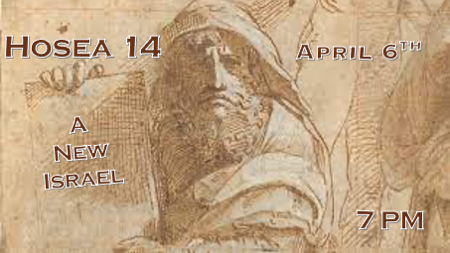 *A New people (Israel) is what redemption is all about.What have we learned about redemption? It has only one path and that path is blood.Adam and Eve were clothed in animal skins. Those innocent animals shed their blood so the sin of humanity could be covered. Each year the sacrifices would be demanded so that Israel’s sins could be covered. It wasn’t until the Lamb of God died for humanity that Israel and the whole world could have their sins removed!*Hosea 14:1 Return, Israel, to the LORD your God. Your sins have been your downfall! (KJV) 1 O Israel, return unto the LORD thy God; for thou hast fallen by thine iniquity.2 Take words with you and return to the LORD. Say to him: "Forgive all our sins (Take away all our iniquity) and receive us graciously, that we may offer the fruit of our lips.3 Assyria cannot save us; we will not mount warhorses. We will never again say 'Our gods' to what our own hands have made, for in you the fatherless find compassion."*The return of the Nation of Israel.*V:1 The prophecy of the return of Israel. Is the key prophecy to understanding all of the end of time prophecies. Israel’s return to the land is a main prophetic theme in three other key books, Isaiah Chapters 60-66, Ezekiel Chapters 45-48, Zechariah Chapters 12-14V:2-3 God knows the sour messages in the fruit of our lips. True repentance: is a change in thinking, direction, and behavior. Anything less: You are just trying to avoid the consequences of unchanged behavior and heart.God is compassionate: but he won’t enable you to stay in your iniquity.*Hosea 14:4 "I will heal their waywardness (backsliding) and love them freely, for my anger has turned away from them.5 I will be like the dew to Israel; he will blossom like a lily. Like a cedar of Lebanon he will send down his roots;6 his young shoots will grow. His splendor will be like an olive tree, his fragrance like a cedar of Lebanon.7 People will dwell again in his shade; they will flourish like the grain; they will blossom like the vine—Israel's fame will be like the wine of Lebanon.*The promise to restore Israel. Hosea 14:4-6V:4 When does God’s anger turn away from Israel? (Isaiah 54:5-10)*Isaiah 54:5-6  For your Maker is your husband. This language reveals the intimate relationship that is used also in the N.T. with His bride the Church. *Isaiah 54:9-10  "To me this is like the days of Noah, when I swore that the waters of Noah would never again cover the earth. So now I have sworn not to be angry with you, never to rebuke you again.10 Though the mountains be shaken and the hills be removed, yet my unfailing love for you will not be shaken nor my covenant of peace be removed," says the LORD, who has compassion on youV:5-6 The imagery of a Nation that is highly favored by God. The language connects with the allegories of the Song of Solomon. V:7 The shadow or shade of God. This and the previous verses can only be fulfilled in the millennial reign with Christ.*Hosea 14:8  Ephraim, what more have I to do with idols? I will answer him and care for him. I am like a flourishing juniper; your fruitfulness comes from me." 9 Who is wise? Let them realize these things. Who is discerning? Let them understand. The ways of the LORD are right; the righteous walk in them, but the rebellious stumble in them.9 (KJV) Who is wise, and he shall understand these things? prudent, and he shall know them? for the ways of the LORD are right, and the just shall walk in them: but the transgressors shall fall therein.*The three-fold lesson to the Nation of Israel will be their testimony.V:8 A complete contrast to the rest of the book of Hosea. Ephraim who means fruitful will finally become fruitful for they now understand the source of all blessings.The ways of the Lord are right and are tied to His covenant with humanity.God has always cared for us.V:9 This prophecy wasn’t just for them to understand hope for the future, but it was to be applied to their daily living in the present.AddendumDid Hosea’s preaching and warnings make a difference?The outcome: No one seems to be saved or changed by the Prophet's messages to the House of Israel. During these times there is a migration to Judah by those who wanted a holier life.The Living Word: We benefit by seeing, hearing, and believing the Word of God. My three takeaways from this book.God’s pursuing love even when we don’t deserve it.*Hosea 9:15 "Because of all their wickedness in Gilgal, I hated them there. Because of their sinful deeds, I will drive them out of my house. I will no longer love them; all their leaders are rebellious.* Hosea Chapter 10 Three choices of what house you can return to. The House of Nothingness (Beth Aven), The House of Ambush (Beth Arbel), or the House of God (Bethel)